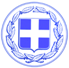 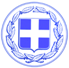                       Κως, 24 Οκτωβρίου 2016ΕΙΣΗΓΗΣΗ ΔΗΜΑΡΧΟΥ ΚΩ ΣΤΗ Σ.Τ. 24.10.16 ΓΙΑ ΔΡΑΣΕΙΣ ΣΤΗΝ ΠΡΟΝΟΙΑΚυρίες και ΚύριοιΣήμερα είναι μια πολύ σημαντική ημέρα.Η Δημοτική Αρχή είχε δεσμευθεί για τη δημιουργία ενός δικτύου δωρεάν υπηρεσιών υγείας απέναντι στους δημότες της Κω.Σήμερα υπογράφουμε ένα πρωτόκολλο συνεργασίας με το Διαγνωστικό Κέντρο Ιπποκράτης για την παροχή δωρεάν υπηρεσιών υγείας και διαγνωστικών εξετάσεων σε δημότες της Κω που βρίσκονται σε οικονομική αδυναμία ή είναι ανασφάλιστοι.Μέσω του Τμήματος Κοινωνικής Πολιτικής του Δήμου Κω, οι δημότες που βρίσκονται σε οικονομική αδυναμία, είναι άνεργοι, αναξιοπαθούντες ή ανασφάλιστοι θα μπορούν να απολαμβάνουν υπηρεσιών υγείας αλλά και να διενεργούν διαγνωστικές εξετάσεις στο Διαγνωστικό Κέντρο Ιπποκράτης.Στο Δήμο Κω κανείς δεν θα είναι χωρίς βοήθεια, κανείς δεν θα είναι μόνος του.Το εννοούσαμε και το εννοούμε απόλυτα.Ο Δήμος, μέσα από αυτή τη συνεργασία αλλά και μέσα από δράσεις που έρχονται, προσφέρει δωρεάν υπηρεσίες υγείας στους δημότες της Κω.Γιατί η αλληλεγγύη, που κάποιοι την μετατρέπουν σε επάγγελμα και εμπόρευμα, δεν έχει αντίτιμο.Θέλω να ευχαριστήσω τον κ. Λαμπρινό και το Διαγνωστικό Κέντρο Ιπποκράτης για το υψηλό αίσθημα προσφοράς και αλληλεγγύης προς το νησί.Αποδεικνύεται ότι η εταιρική κοινωνική ευθύνη δεν είναι μια αφηρημένη έννοια, συνδέεται με δράσεις προσφοράς και αλληλεγγύης στην υπηρεσία του κοινωνικού συνόλου.Πρέπει να επισημάνω ότι το πρωτόκολλο αυτό συνεργασίας δεν συνοδεύεται από οποιαδήποτε οικονομική δαπάνη από την πλευρά του Δήμου.Θεωρώ ότι είναι το ξεκίνημα μιας αποδοτικής και ειλικρινούς συνεργασίας.Δίνουμε ιδιαίτερη βαρύτητα στον τομέα της υγείας.Το Δίκτυο Δωρεάν Παροχής Υπηρεσιών Υγείας του Δήμου Κω, γίνεται προσπάθεια να ενισχυθεί με γιατρό, μέσα από προκήρυξη.Μέχρι στιγμής υπάρχει δυστοκία.Βλέπετε η κεντρική εξουσία μπορεί να απεργάζεται χίλιους τρόπους για να κάνει δύσκολη τη ζωή της αυτοδιοίκησης, δεν της δίνει όμως τη δυνατότητα να μπορεί να κάνει συμβάσεις με γιατρούς για την ενεργοποίηση ενός δικτύου πρωτοβάθμιας υγείας με δωρεάν υπηρεσίες προς τους δημότες, το οποίο δεν θα επιβαρύνει τον κρατικό προϋπολογισμό.Αυτό δεν σημαίνει ότι θα μείνουμε με σταυρωμένα χέρια.Το Δίκτυο θα αρχίσει να λειτουργεί.Μέχρι να τελεσφορήσει η προκήρυξη, ο Δημοτικός Σύμβουλος και γιατρός κ. Σταμάτης Λοΐζος θα προσφέρει δωρεάν τις υπηρεσίες του στα δημοτικά ιατρεία.Είναι μία κίνηση που τιμά τον κ. Λοΐζο και πρέπει να βρει μιμητές.Ταυτόχρονα ξεκινά η διαδικασία διαγωνισμού για την προμήθεια από την ΚΕΚΠΑΠΥΑΣ υποδομών τηλεϊατρικής.Πρόκειται για laptops που έχουν τη δυνατότητα να πραγματοποιούν απλές ιατρικές εξετάσεις και καταγραφές.Θα τα χειρίζονται, μετά από εκπαίδευση, υπάλληλοι από το πρόγραμμα ‘’Βοήθεια στο Σπίτι’’ και υπάλληλοι της ΚΕΚΠΑΥΑΣ.Η δράση απευθύνεται σε ηλικιωμένους συμπολίτες μας, σε όσους έχουν αδυναμία μετακίνησης.Τα δεδομένα των εξετάσεων θα αποστέλλονται, σε πραγματικό χρόνο, σε γιατρό για να γίνει εκτίμηση και να δοθούν οδηγίες.Για αυτό το λόγο επιδιώκουμε τη συνεργασία και του Νοσοκομείου.Η δράση αυτή θα υλοποιηθεί άμεσα, ήδη υπάρχει η σχετική προετοιμασία και έρευνα αγοράς.Την ίδια στιγμή πρέπει να αξιοποιηθεί το Κέντρο Υγείας Αντιμάχειας, με όρους δημόσιας ωφέλειας.Στο Νοσοκομείο Κω έχει τοποθετηθεί ένας ειδικά διαμορφωμένος θάλαμος, με κάμερα υψηλής ευκρίνειας, οθόνη και ειδικά ιατρικά όργανα που αναμεταδίδουν ζωντανά τις ενδείξεις των εξετάσεων. Μέσω αυτής της μονάδας οι γιατροί με τους ασθενείς τους στο νοσοκομείο, επικοινωνούν με γιατρούς-συμβούλους των νοσοκομείων της Αθήνας, βλέποντας ο ένας τον άλλο σε φυσικό μέγεθος. Δηλαδή υπάρχει προσομοίωση της φυσικής παρουσίας του ιατρού στο χώρο που βρίσκεται ο ασθενής.Μέσω ιατρικών οργάνων που είναι συνδεδεμένα με την πλατφόρμα, όλες οι ενδείξεις από τις εξετάσεις, που διενεργούνται από τον ιατρό/νοσοκόμο-συνοδό, είναι διαθέσιμες σε πραγματικό χρόνο στον εξειδικευμένο ιατρό-σύμβουλο που συμμετέχει στην εξέταση από κάποιο μεγάλο νοσοκομείο της Αθήνας. Κατά τη διάρκεια της εξέτασης ο ασθενής και ο ιατρός έχουν άμεση επικοινωνία χωρίς παρεμβολές ή καθυστερήσεις στο χρονισμό εικόνας και ήχου.Ο Θάλαμος αποτελεί προϊόν συνεργασίας ανάμεσα στη ΔΥΠΕ και στον Όμιλο ΟΤΕ. Δίνει τη δυνατότητα σε πολίτες της Κω να κάνουν εξετάσεις που σήμερα είναι αναγκασμένοι είτε να πηγαίνουν σε ιδιώτες γιατρούς είτε να μετακινούνται στην Αθήνα ή αλλού.Ο Θάλαμος αυτός δεν λειτουργεί.Δεν γνωρίζω το λόγο.Θεωρώ ότι η καλύτερη λύση είναι να εγκατασταθεί στο Κέντρο Υγείας Αντιμάχειας και κυρίως να λειτουργήσει.Το μόνο που χρειάζεται είναι μια σύντομη εκπαίδευση γιατρού και νοσηλευτή στη χρήση της μονάδας.Είναι μια πολύ σημαντική υποδομή, που πρέπει να αξιοποιήσουμε.Άμεσα θα έχω συνάντηση με το Διοικητή του νοσοκομείου για το συγκεκριμένο ζήτημα αλλά και για τη συνεργασία του νοσοκομείου με το Δίκτυο Πρωτοβάθμιας Υγείας που δημιουργεί ο Δήμος Κω.Εμείς είμαστε εδώ για να βοηθήσουμε, δεν λειτουργούμε ανταγωνιστικά με τις δομές δημόσιας υγείας αλλά συμπληρωματικά.Θέλω όμως να καταστήσω σαφές ότι ο Δήμος, αν δεν τελεσφορήσει αυτή η πρόταση, θα αναλάβει ο ίδιος να εντάξει την εγκατάσταση ενός νέου Θαλάμου σε χρηματοδοτικό πρόγραμμα ή και να την χρηματοδοτήσει από ίδιους πόρους.Η Νέα Δημοτική Αρχή έχει μια άλλη λογική και αντίληψη.Δέσμευσή μας που μετατρέπεται σε πράξη και πραγματικότητα είναι η προσφορά δωρεάν υπηρεσιών υγείας στους πολίτες.Χωρίς αντάλλαγμα και αντίτιμο.Χωρίς συναλλαγές και εκμαυλισμούς συνειδήσεων.Χωρίς συνεργατικές για να οικονομάνε οι λίγοι εις βάρος των πολλών και εις βάρος του δημοσίου συμφέροντος.Σε αυτή την προσπάθεια δεν είμαστε μόνοι μας.Υπάρχουν κοντά μας άνθρωποι με ειλικρινείς προθέσεις, με διάθεση προσφοράς προς το συνάνθρωπο και το δημότη της Κω, όπως είναι η διοίκηση και το ιατρικό προσωπικό του Διαγνωστικού Κέντρου Ιπποκράτης.Η σημερινή υπογραφή της συμφωνίας , ανοίγει νέους δρόμους.Αναδεικνύει μια Νέα Κω.Την Κω της αλληλεγγύης.Την Κω που δεν αφήνει κανέναν μόνο του, κανέναν αβοήθητο.Αυτή είναι η δική μας Κως.Ο Δήμαρχος ΚωΓιώργος Ι. Κυρίτσης